Федеральное государственное бюджетное образовательное учреждение высшего образования «Красноярский государственный медицинский университет имени профессора В.Ф. Войно-Ясенецкого» Министерства здравоохранения Российской Федерации Фармацевтический колледжДневникУчебной практики по МДК 04.01 «Теория и практика лабораторных микробиологических и иммунологических исследований» Никифорова Александра Алексеевна ФИОМесто прохождения практики: Фармацевтический колледжс «26» июня 2023г.   по «1» июля 2023г. Руководитель практики: преподаватель Донгузова Е. ЕКрасноярск, 2023В результате учебной практики обучающийся долженПриобрести практический опыт:ПО 1. - применения техники бактериологических, вирусологических, микологических и иммунологических исследований.Освоить Умения:  У.1 Принимать, регистрировать, отбирать клинический материал, пробы объектов внешней среды и пищевых продуктов;У.2 Готовить исследуемый материал, питательные среды, реактивы и оборудование для проведения микроскопических, микробиологических и серологических исследований;У.3 Проводить микробиологические исследования клинического материала, проб объектов внешней среды и пищевых продуктов;У.4 Оценивать результат проведенных исследований, вести учетно-отчетную документацию;У.8 Проводить утилизацию отработанного материала, дезинфекцию и стерилизацию, используемой в лаборатории посуды, инструментария, средств защиты рабочего места и аппаратуры;Знания:З.1 Задачи, структура, оборудование, правила работы и техники безопасности в микробиологической лаборатории;З.2 Общие характеристики микроорганизмов, имеющие значение для лабораторной диагностики;З.3Требования к организации работы с микроорганизмами III - IV групп патогенности;Программа учебной практикиВ результате прохождения практики студенты должны уметь самостоятельно:Организовать рабочее место для проведения микробиологических исследований.Готовить препарат для окраски, выполнять методики окраски согласно алгоритмамГотовить питательные среды и производить посев.Делать выводы по проведенным исследованиям.Пользоваться приборами в лаборатории.Провести дезинфекцию биоматериала, отработанной посуды, стерилизацию лабораторной посуды.По окончании практики студент долженпредставить в колледж следующие документы:Дневник с оценкой за практику; Текстовый отчет по практике (положительные и отрицательные стороны практики, предложения по улучшению подготовки в колледже, организации и проведению практики).Цель учебной практики: Ознакомление со структурой микробиологической лаборатории и организацией работы среднего медицинского персонала. Формирование основ социально-личностной компетенции путем приобретения студентом навыков межличностного общения с медицинским персоналом и пациентами;Задачи учебной практикиизучить нормативную документацию;регистрировать исследуемый материал;готовить рабочее место;проводить микробиологические исследования, проб объектов внешней среды или пищевых продуктов;оценить результат проведенных исследований;проводить утилизацию отработанного материала.Тематический план учебной практики График выхода на работуПЕРВЫЙ ЭТАП БАКТЕРИОЛОГИЧЕСКОГО ИССЛЕДОВАНИЯЗабор материала для исследования с выходом на внешние объекты.Инструктаж:  1.Работа в микробиологической лаборатории требует строго соблюдать правила, т.к. исследование проводится с патогенными микроорганизмами. Соблюдение этих правил необходимо для обеспечение не только личной безопасности, но и безопасности окружающих.2.Находиться и работать в лаборатории в халатах, колпаках и сменной обуви.3. Пользоваться только отведенным рабочим местом и оборудованием, как меньше ходить по лаборатории.4. Не принимать пищу.5. Не выносить материал, посуду, оборудование из лаборатории. 6. Соблюдать чистоту и опрятность.  До и после работы следует мыть руки и обрабатывать рабочий стол дезинфицирующим раствором.7. После работы с патогенным и условно патогенным материалом, инструменты, посуду, предметные стекла подлежат обеззараживанию в дезинфицирующем растворе, либо в автоклаве, любо в пламени спиртовки.8. Если разобьется посуда или разольется жидкость, содержащая заразный материал, необходимо сообщить об этом руководителю и тщательно все продезинфицировать.Вывод: в ходе практического дня мы прошли инструктаж по технике безопасности при проведении работ в лаборатории. Изучили нормативный документ: Санитарно-эпидемиологические правила СП 1.3.2322-08, СП 1.3.2322-08. Безопасность работы с микроорганизмами III - IV групп патогенности (опасности) и возбудителями паразитарных болезней. ВТОРОЙ ЭТАП БАКТЕРИОЛОГИЧЕСКОГО ИССЛЕДОВАНИЯПриготовление простых питательных сред.  Посев на питательные среды исследуемых объектов различными способами.Заполнить таблицу «Классификация питательных сред».Таблица 1. Классификация питательных средЗапишите требования, предъявляемые к средам.1. Питательность;2. Плотные среды должны быть влажными и иметь оптимальную для микроорганизмов консистенцию;3. Изотоничность;4. Унифицированность;5. Оптимальность pH;6. Стерильность;7. Прозрачность.Запишите этапы приготовление питательных сред1. Расчет и взвешивание ингредиентов в соответствие с рецептурой;2. Варка;3. Установление оптимальной величины рН;4. Фильтрация;5. Стерилизация;6. Розлив;7. Контроль стерильности.Приготовьте среду МПАПриготовьте среду ЭНДО Провести посев исследуемого материала  Приготовление питательной среды:На второй день практики мы сварили питательные среды (МПА, среда Эндо), произвели посев тампоном на чашку Петри и сделали смыв на жидкую питательную среду. Рабочее место и необходимый инструментарий:Приготовление питательной среды МПА:Посев шпателемМатериал наносят на поверхность среды петлей или пипеткой, затем стеклянным или металлическим шпателем тщательно втирают по всей поверхности агара, вращая полуоткрытую чашку. После посева стеклянный шпатель помещают в дезинфицирующий раствор, металлический — прокаливают в пламени горелки.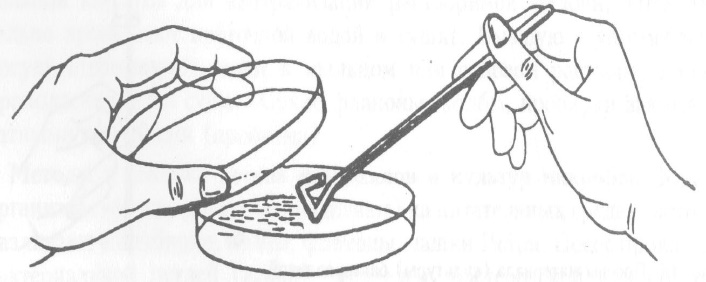 Посев «газоном»
1 мл исследуемого материала (жидкая бульонная культура или взвесь микробов в физиологическом растворе) наносят пипеткой на поверхность среды и тщательно распределяют жидкость по всей поверхности чашки. Избыток материала отсасывают пипеткой и вместе с ней помещают в дезинфицирующий раствор.Приготовить почвенную взвесьВзвесить 10 г почвы и поместить в термостойкую колбу. Затем добавить 100 мл воды. Взболтать, довести до кипения для уничтожения не споровых микроорганизмов.Посев на чашку Петри тампоном (среда Эндо и МПА)1. Левой рукой слегка приоткрываем крышку, держа ее большим и указательным пальцем.2.  Тампоном круговыми движениями втираем материал.3.  После посева вынимаем из чашки и закрываем крышку.Посев на жидкую питательную среду (МПБ)1. Пробирку с посевным материалом держат наклонно в левой руке между большим и указательным пальцами.2.  В правой руке держат тампон.3. Мизинцем и краем ладони правой руки вынимаем пробку со среды винтовыми движениями.4.  Край пробирки со средой прожигаем в пламени горелки.5.  Тампон помещаем в жидкость и делаем «смыв».6.  После посева тампон извлекают их пробирки, край пробирки обжигают и закрывают.Вывод: на второй день практики я ознакомилась с правилами приготовления питательных сред, взятия мазка и посева культуры. Сварила простые питательные среды, взяла мазок и произвела посев на чашку Петри (среда Эндо и МПА) и жидкую питательную среду (МПБ) тампоном.ТРЕТИЙ ЭТАП БАКТЕРИОЛОГИЧЕСКОГО ИССЛЕДОВАНИЯИзучение морфологических и культуральных свойств выращенных культур. Приготовление дифференциально-диагностических сред. Пересев на чистую культуру.Определение культуральных свойств микроорганизмов на плотной и жидкой средах (в соответствии с чек-листом)1. Рассмотреть чашку с колониями в проходящем свете невооруженным глазом, отобрать «подозрительную» изолированную колонию и отметить ее карандашом по стеклу или маркером 2. Взять линейку и измерить диаметр колонии со дна чашки 3. Открыть чашку, рассмотреть «подозрительную» колонию с помощью лупы. Чашку закрыть. 4. Охарактеризовать колонию по следующим критериям: - форма (правильная круглая, неправильная); - размер (мм); - цвет (бесцветная, белая, желтая, кремовая и т.д.); - профиль (плоская, выпуклая, кратерообразная, конусообразная и т.д.); - поверхность (гладкая, шероховатая, морщинистая и т.д.); - характер края (ровный, неровный, фестончатый, зубчатый и т.д.); - прозрачность (прозрачная, непрозрачная, полупрозрачная); - структура (однородная, зернистая, радиально исчерченная и т.д.) Описать колонии с использованием таблицы 2.Таблица 2. Характеристика колоний5. Взять штатив с посевом культуры микроорганизма в жидкой среде. Рассмотреть характер роста в проходящем свете, сравнивая с пробиркой со стерильной средой. 6. Описать рост микроорганизма в жидкой среде по следующим критериям: - интенсивность роста (скудный, умеренный, обильный); - характер роста (диффузное помутнение, придонный, пристеночный рост, поверхностный рост).  Описать колонии с использованием таблицы 3.Описание роста микроорганизма в жидкой среде:Интенсивность роста – умеренный, характер роста – поверхностный рост.Таблица 3 – Характеристика колонийОпределите морфологические свойства культуры.Произведите посев для выделения чистой культурыПосев по секторам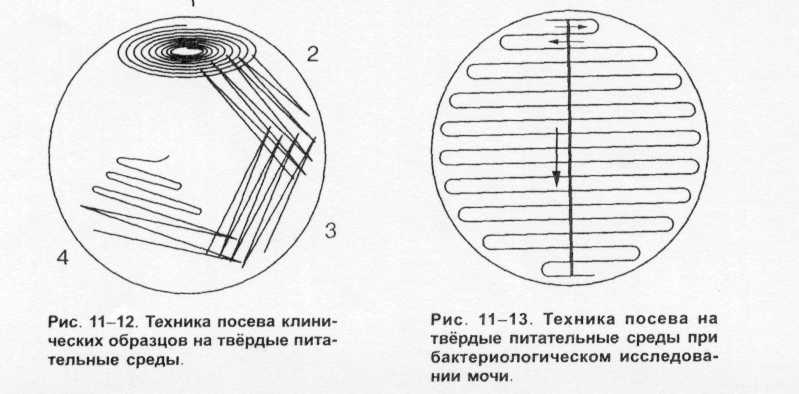 Чашку со стороны дна расчерчивают на секторы. Посев производят зигзагообразными движениями от края чашки к центру. Необходимо следить, чтобы штрихи не заходили на соседний сектор.Вывод: на третий день практики я изучила морфологические и культуральные свойства выращенных культур, описала их. Приготовила препараты и окрасила их по Граму, методом Бурри-Гинса, методом Ожешки. Приготовила нативный препарат методом раздавленной капли.  Определила отношение микроорганизма к определенной клеточной стенке. Сделала пересев на чистую культуру.ЧЕТВЕРТЫЙ ЭТАП БАКТЕРИОЛОГИЧЕСКОГО ИССЛЕДОВАНИЯПроверка чистоты культуры. Приготовление дифференциально-диагностических сред. Пересев на дифференциально-диагностические среды.Провести учет выделенной культуры (культуральные и морфологические свойства)Приготовить дифференциально-диагностических сред.Опишите среду: состав, для чего используютСреда СиммонсаСостав: аммоний фосфорнокислый, калия фосфат однозамещенный, магний сернокислый 7-водный, натрий лимоннокислый трехзамещенный 5,5-водный пищевой, агар микробиологический, бромтимоловый синий водорастворимый (индикатор).Используется для определения способности бактерий использовать цитраты в качестве единственного источника углерода. Среда Гисса. Состав: МПБ, субстрат (углевод), индикатор Андреде.Среда Гисса предназначена для определения рода (вида) энтеробактерий по тесту ферментации (утилизации) углевода или многоатомного спирта.Среда Кесслера. Состав: 1% пептонная вода, 5% желчи, 0,25% лактозы, генциановый фиолетовый для подавления роста грамположительных бактерий.Среда Кесслера используется для выделения ферментирующих лактозу бактерий. Ацетатный агарСостав: Натрия хлорид, магния сульфат, калия фосфат однозамещенный, аммония хлорид, натрия фосфат двузамещенный, натрия ацетат, бромтимоловый синий, агар.Предназначен для родовой идентификации энтеробактерий по способности утилизировать ацетат натрияОпределение рН питательных средДля определения реакции питательной среды применяют два метода: электрометрический (с помощью рН-метра) и колориметрический.В лабораторной практике чаще всего используется наиболее простой колориметрический метод по Михаэлису, основанный на изменении цвета индикатора вследствие диссоциации его в зависимости от концентрации водородных ионов в среде. При определении рН по Михаэлису применяют индикаторы нитрофенолового ряда.Произведите посев на дифференциально-диагностические средыПосев из пробирки в пробирку со скошенным агаром:1. Пробирки с посевным материалом и со средой держат наклонно в левой руке между большим и указательным пальцами, так, чтобы края пробирок были на обычном уровне, а их основания находились поверх кисти.2. Пробирку с посевным материалом держат ближе к себе, в правой руке, как писчее перо, держат бактериальную петлю и стерилизуют ее.3. Мизинцем и краем ладони правой руки вынимают обе пробки винтовыми движениями одновременно.4. Края пробирок прожигают в пламени горелки.5. Прокаленную петлю охлаждают и, набрав немного материала, осторожно переносят в пробирку со средой.6. Материал растирают по поверхности среды зигзагообразными движениями снизувверх, начиная от границы конденсата.7. После посева петлю извлекают из пробирки, края пробирок обжигают и, проведя пробки через пламя горелки, закрывают пробирки, после чего прокаливают петлю.
Посев из пробирки в пробирку «столбиком»:1. Пробирки с посевным материалом и со средой держат наклонно в левой руке между большим и указательным пальцами, так, чтобы края пробирок были на обычном уровне, а их основания находились поверх кисти.2. Пробирку с посевным материалом держат ближе к себе, в правой руке, как писчее перо, держат бактериальную петлю и стерилизуют ее.3. Мизинцем и краем ладони правой руки вынимают обе пробки винтовыми движениями одновременно.4. Края пробирок прожигают в пламени горелки.5. Прокаленную петлю охлаждают и, набрав немного материала, осторожно переносят в пробирку со средой.6. Петлей с посевным материалом прокалывают столбик до дна, производя, так называемый посев «уколом».7. После посева петлю извлекают из пробирки под контролем глаза.8. Края пробирок обжигают и, проведя пробки через пламя горелки, закрывают пробирки, после чего прокаливают петлю.Вывод: на четвертый день практики я приготовила дифференциально-диагностические среды (среду Гисса, Кесслера, Симмонса и ацетатный агар) и произвела пересев на них.ПЯТЫЙ ЭТАП БАКТЕРИОЛОГИЧЕСКОГО ИССЛЕДОВАНИЯУчет результатов. Утилизация отработанного материала.Учет результатов.Опишите биохимическую активность микроорганизмов (или ее отсутствие) по предложенным рядам Укажите, расщепляется или нет углевод, название углевода, до каких продуктов ферментировал углевод. Укажите какой индикатор входит в состав среды Симмонса?Почему среды меняют цвет? Сделайте вывод, в каких пробирках культура микроорганизма биохимически активна, а в каких – не активна.Результат на среде ГиссаРезультат на среде СиммонсаРезультат на среде Кесслера. Ацетатный агарУтилизация отработанного материала.Классификация медицинских отходовА - неопасные.  Б – опасные. В - чрезвычайно опасные. Г - токсикологические опасные. 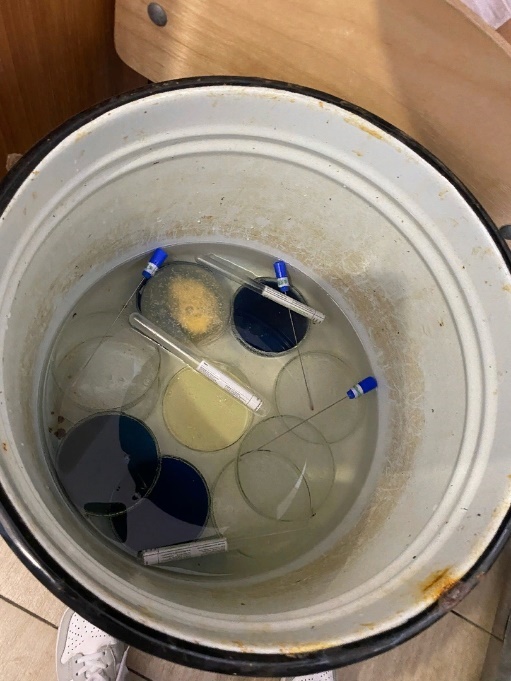 Вывод: на пятый день учебной практики я описала биохимическую активность микроорганизмов. Утилизировала отработанный материал.Выводы: во время учебной практике я прошла инструктаж по техники безопасности при работе в КДЛ, научилась готовить простые питатаельные среды, производила посев на них, изучала морфологические и культуральные свойства. Также научилась готовить дифференциально-диагностические среды, производить пересев на чистую культуру, пересев на дифференциально-диагностические среды, чтобы определить биохимические свойства микроорганизмов.ЛИСТ ЛАБОРАТОРНЫХ ИССЛЕДОВАНИЙОТЧЕТ ПО УЧЕБНОЙ ПРАКТИКЕФ.И.О. обучающегося      Никифорова Александра Алексеевна      Группы  _____226______специальности Лабораторная диагностикаПроходившего (ей) учебную практику с 03 июня по 9 июня 2021гЗа время прохождения практики мною выполнены следующие объемы работ:Цифровой отчетТекстовой отчетОбщий руководитель практики   ________________  ___Донгузова Е.Е.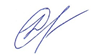 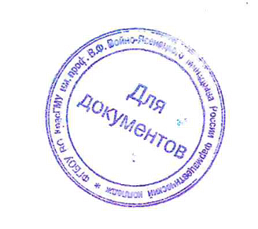 М.П. организацииХАРАКТЕРИСТИКА_____Никифорова Александра Алексеевна________ФИОобучающийся (ая) на _2__курсе по специальности СПО 31.02.03Лабораторная диагностикауспешно прошел (ла) учебную практику по профессиональному модулю:          ПМ.04 Проведение лабораторных микробиологических и иммунологических исследованийМДК.04.01    Теория и практика лабораторных микробиологических и иммунологических исследованийв объеме___36___ часов с «26» _июня__2023_г.  по «1» _июля____2023_г.в организации__Фармацевтический колледж_______________________________________наименование организации, юридический адресЗа время прохождения практики:«1»__июля____2023 г.Подпись непосредственного руководителя практики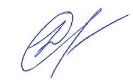 _______________ /Донгузова Е.Е, должностьПодпись общего руководителя практики_____________/Донгузова Е.Е№Наименование разделов и тем практикиКоличество Количество №Наименование разделов и тем практикиднейчасов1. Забор материала для исследования с выходом на внешние объекты. Оформление электронного дневника1422Приготовление простых питательных сред.  Посев на питательные среды исследуемых объектов различными способамиОформление электронного дневника1423 Изучение морфологических и культуральных свойств выращенных культур. Приготовление дифференциально-диагностических сред. Пересев на чистую культуруОформление электронного дневника1424Проверка чистоты культуры. Пересев на дифференциально-диагностические среды.Оформление электронного дневника1425Учет результатов. Утилизация отработанного материала.Оформление электронного дневника1426Зачет 16ИтогоИтого636№ п/пДатыЧасы работыПодпись руководителя126.06.2023 8:00-13:35227.06.20238:00-13:35 328.06.20238:00-13:35429.06.2023 8:00-13:35530.06.2023 8:00-13:35602.07.2023    8:00-13:35Способ классификацииВиды питательных средСоставСтерилизацияПримеры По составуСложная Пептический перевар животной ткани, протеозопептон, мясной экстракт, лактоза, смесь желчных кислот, натрия цитрат, натрия тиосульфа, железа цитрат, бриллиантовый зеленый, нейтральный красный, агар-агар.Прокипятить с частым помешиванием для полного растворения частиц. Не автоклавировать и не допускать перегревания среды.Агар Сальмонелла-ШигеллаПо составуПростая Мясная вода, пептон и поваренная соль.Кипятят в течение часа. стерилизуют в автоклаве при избыточном давлении 0,1 МПа в течение 30 мин.Мясопептонный бульон (МПБ)По консистенцииПлотная Мясная вода, пептон, агар-агарСтерилизуют при температуре 120°С в течение 30 мин.Мясопептонный агар (МПА)По консистенцииПолужидкая Пептон, натрия хлорид, углевод, индикатор Андреде, агар, вода дистиллированнаяСтерилизуют при 112 °С в течение 20 мин.Среда ГиссаПо консистенцииЖидкая ГМФ-основа, натрия хлорид, калия хлорид, натрия фосфат двузамещенный, глюкоза, вода дистиллированнаяСтерилизуют при 120°С в течение 20 мин.Бульон Хоттингера По назначениюОсновные (общеупотребительные) Казеин/переваривание тканей животных, кукурузный крахмал, фосфат калия двухосновный, фосфат калия одноосновный, поваренная соль, агар, раствор гемоглобина (2%). Стерилизовать автоклавированием при 1,1 атм (121°С) в течение 12-15 мин.Шоколадный агарПо назначениюСпециальные МПБ, 2% глюкоза и кусочки печени или мясного фарша.Стерилизовать в течение 30 мин при температуре 110°С.Среда Китта-ТароцциПо назначениюЭлективные (избирательные)Пептон ферментативный сухой, гидролизат соевой муки ферментативный, глюкоза кристаллическая гидратная, экстракт автолизированных дрожжей осветленный, агар микробиологический.Стерилизовать в течение 20 мин при температуре 112°C.Среда СабуроПо назначениюДифференциально-диагностические Пептон сухой ферментативный, натрий хлористый, экстракт кормовых дрожжей, фуксин основной, сахар молочный (лактоза), натрий фосфорнокислый двузамещенный, натрий сернистокислый безводный, агар микробиологический.Не автоклавировать среду.Среда ЭндоПо назначениюКонсервирующие Химический чистый глицерин, физиологический раствор.Стерилизуют при температуре 112 °С в течение 15 мин.Глицериновая смесь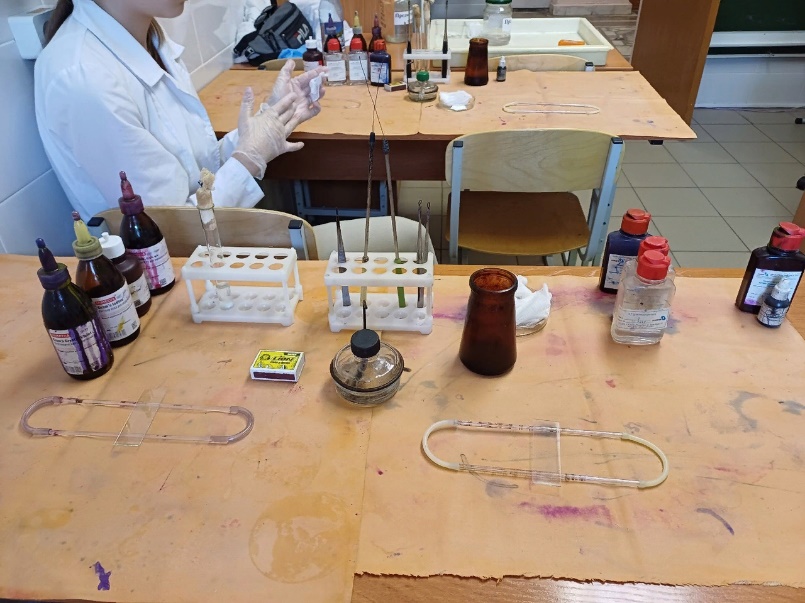 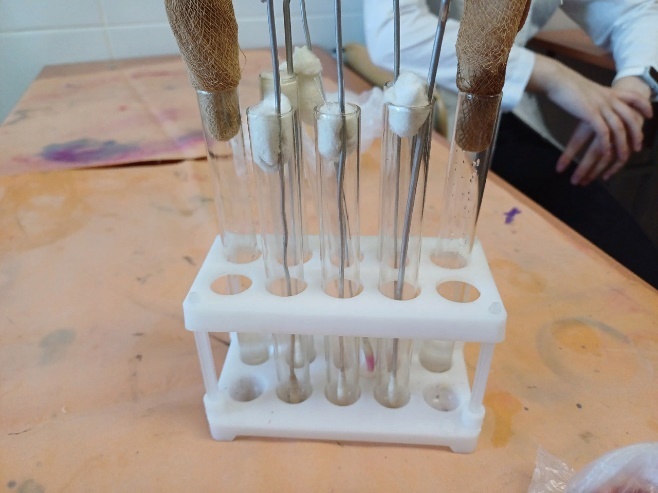 Тампон, физический раствор, щипцы, штатив, спиртовая горелка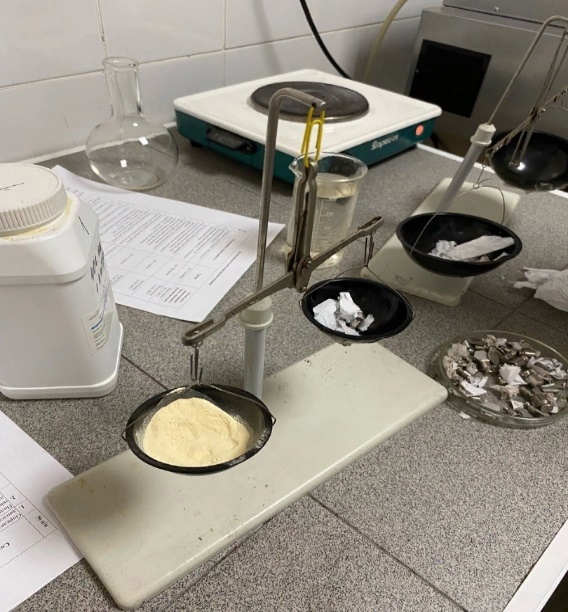 Расчет и взвешивание ингредиентов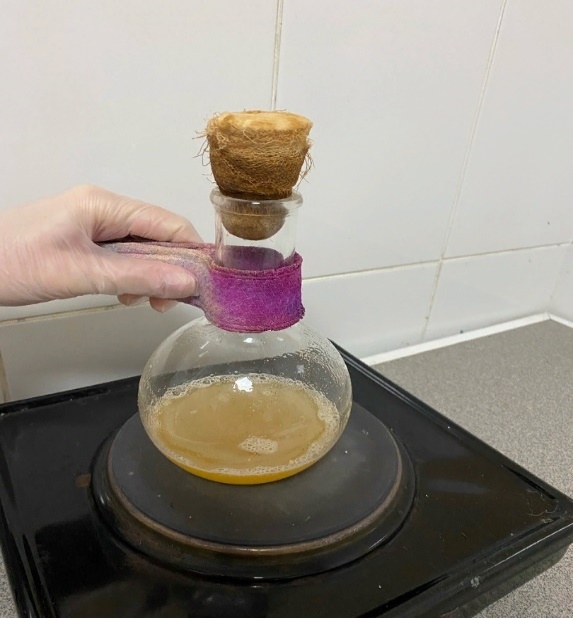 Растворение и варка среды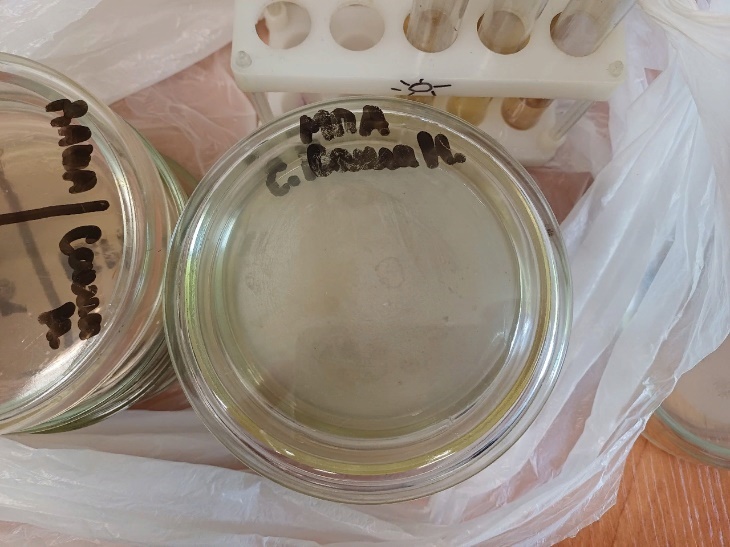 Розлив сред и посев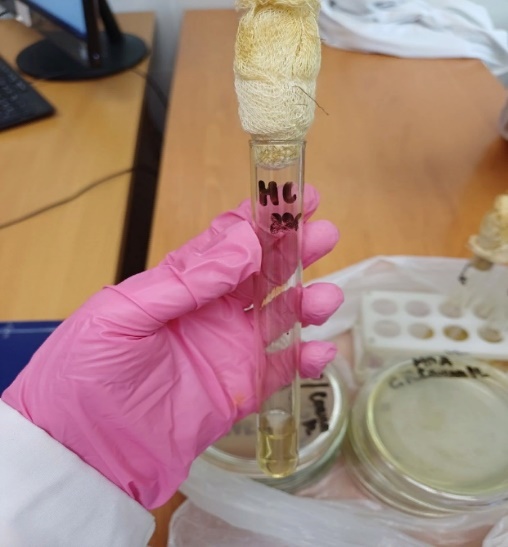 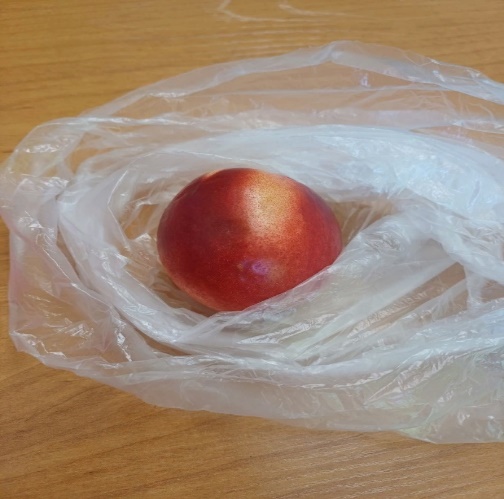 Мазок взят с нектарина№Размер колонииПоверхность Края Цвет 14 ммГладкая Ровные Белый22 ммГладкая Ровные Кремовый №Название пигментаХарактеристика  Микроорганизмы вырабатывающие пигменты1КаротиноидыКрасный, оранжевый, желтый, белый пигмент, жирорастворимый Сарцины, актиномицеты, стафилококки, микрококки, коринебактерии, дрожжи2Пиоцианин Синий пигмент, феназиановый класс Синегнойная палочка 3Флюоресцин Зеленый пигмент, водорастворимый Флюоресцирующие палочки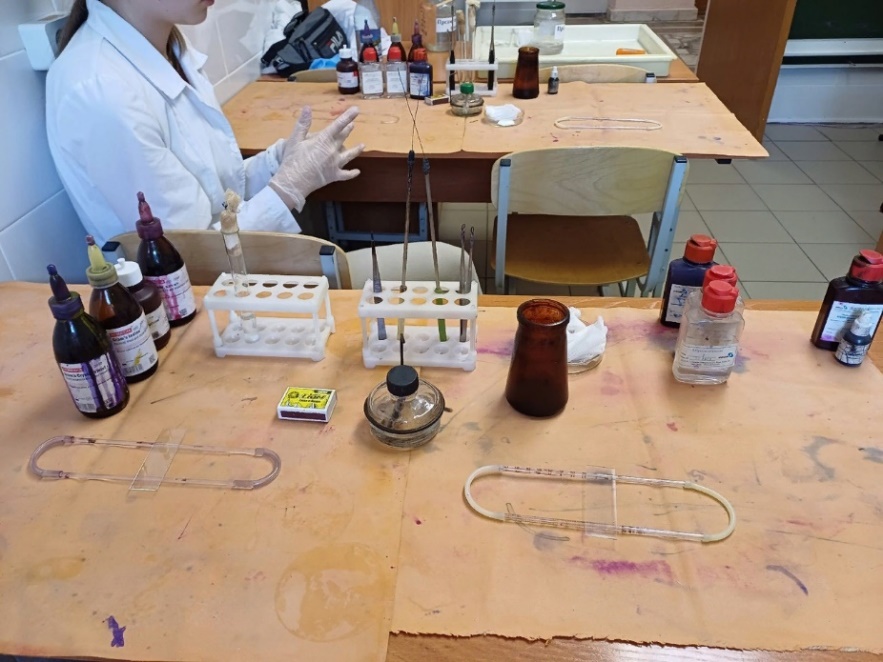 Необходимый инструментарий и красители для окраски по Граму. Она позволяет дифференцировать бактерии по биохимическим свойствам их клеточной стенки.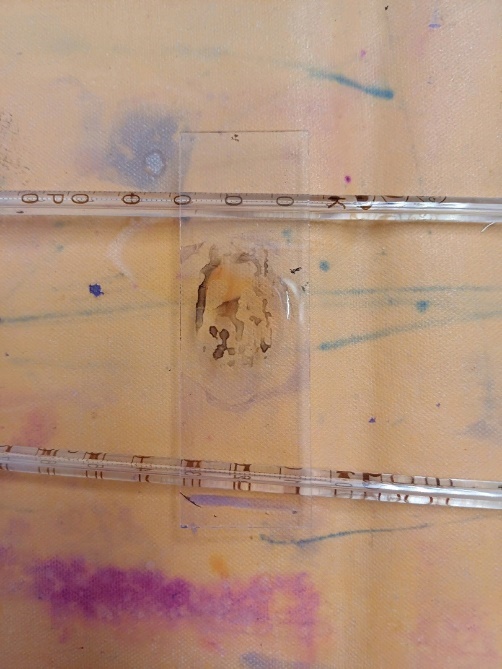 Готовый препарат для микроскопирования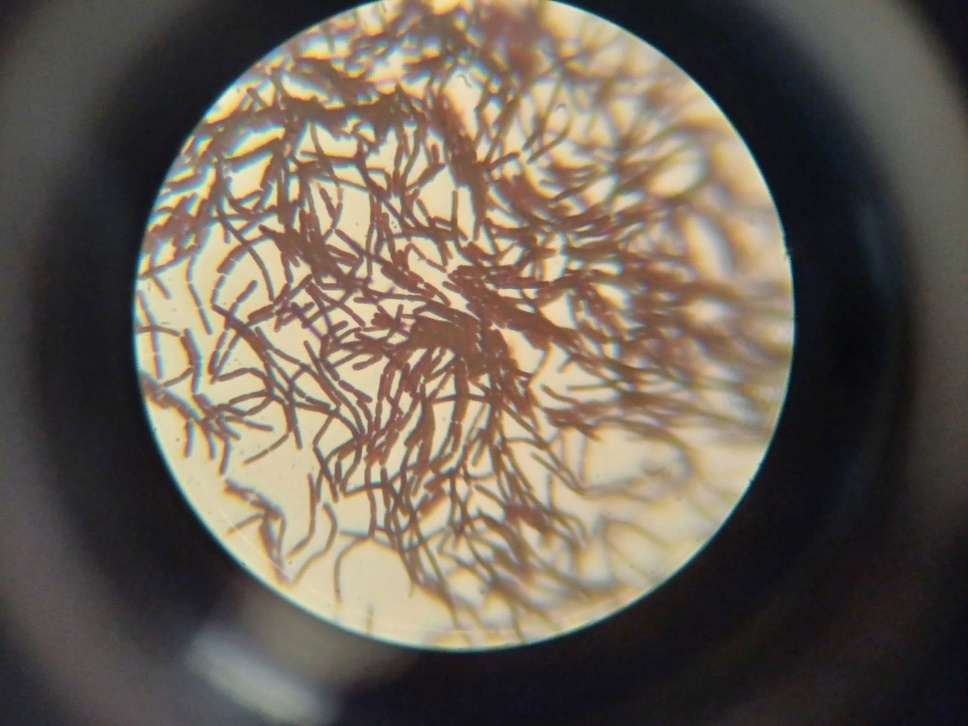 Найдены грамположительные палочки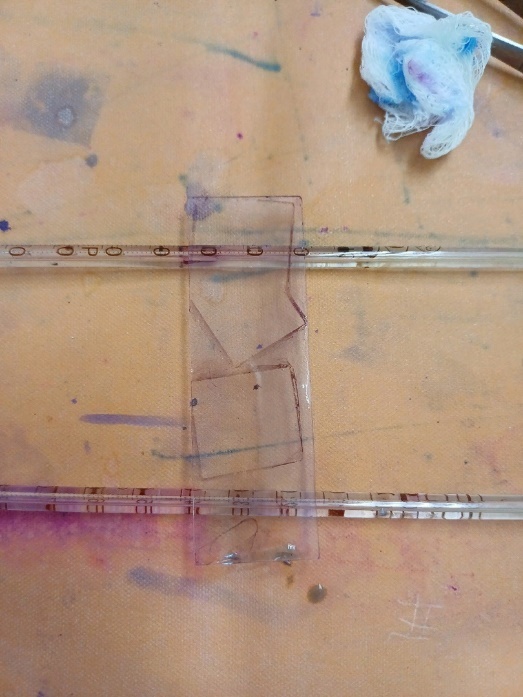 Препарат окрашенный по методу Ожешки для обнаружения спор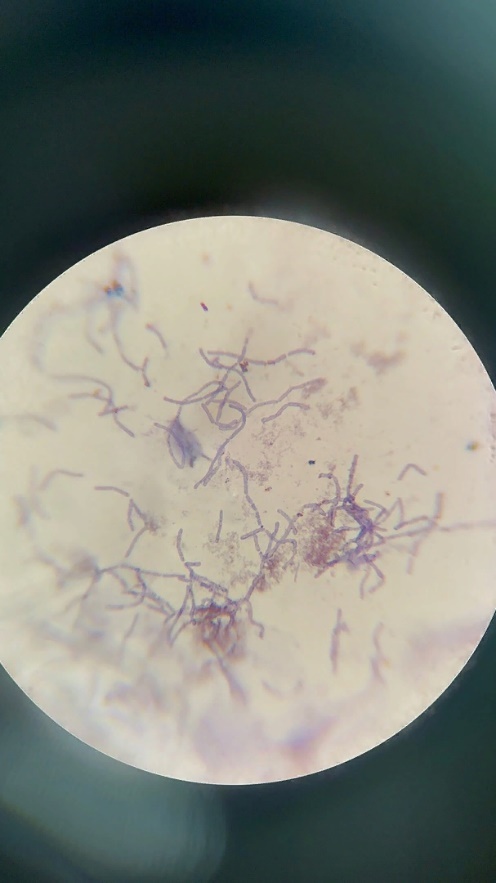 Спор не обнаружено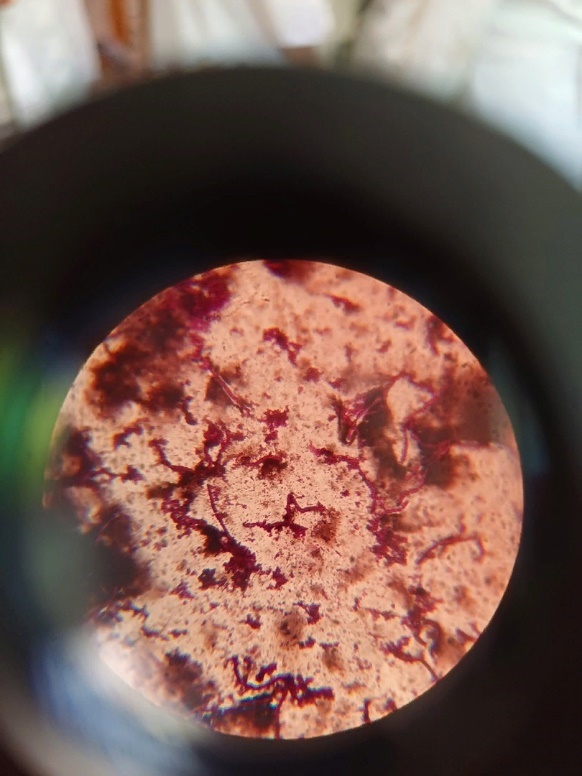 Окраска по Бурри-Гинсу для обнаружения капсул. Капсул не обнаружено.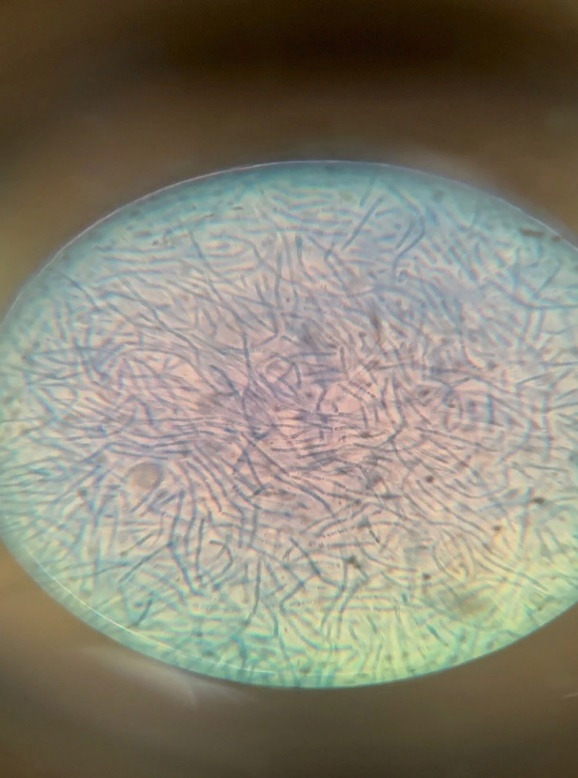 Приготовление нативного препарата методом раздавленной капли. Жгутиков и движения не обнаружено.Приготовление нативного препарата методом раздавленной капли. Жгутиков и движения не обнаружено.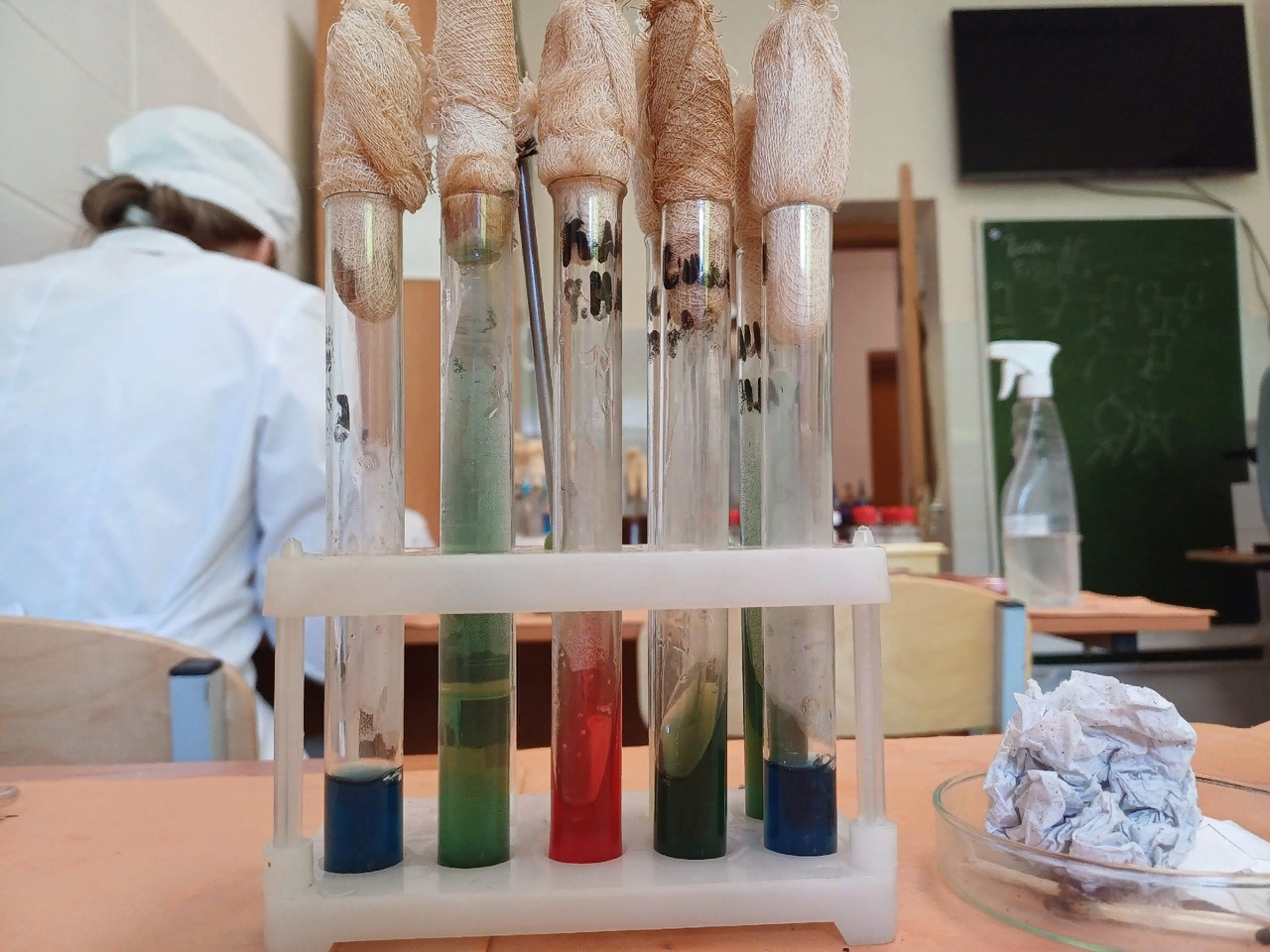 Приготовленные дифференциально-диагностические среды (среда Гиса, Симмонса, Кесслера и ацетатный агар) для пересева культуры и проверки чистоты культуры.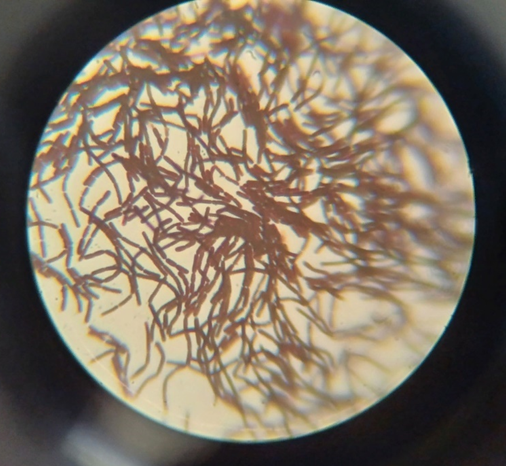 Произведена проверка чистой культуры, обнаружены грамположительные палочки.Произошла ферментация, изменился цвет среды с синего на желто-синий.  Микроорганизмы выделили кислоту, культура микроорганизмов биохимически активна. В состав среды входит индикатор бромтимоловый синий.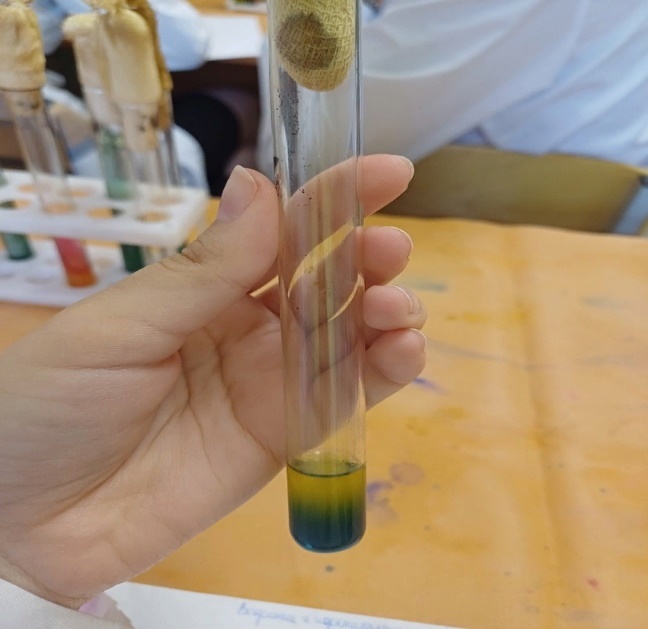 Ферментация не произошла. Углевод не расщепился. В состав среды входит индикатор бромтимоловый синий. Культура биохимически не активна.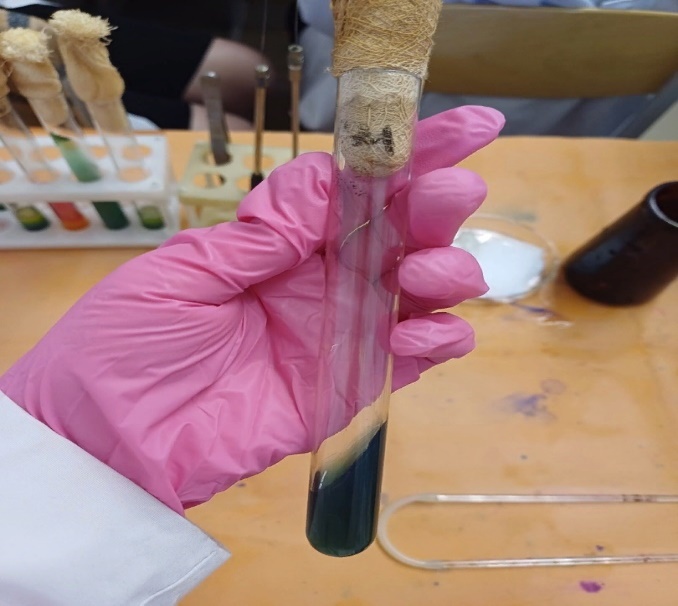 Произошла ферментация, изменился цвет среды с красного на желто-красный. Микроорганизмы выделили кислоту, культура микроорганизмов биохимически активна. Глюкоза расщепилась. В состав среды входит индикатор Андреде.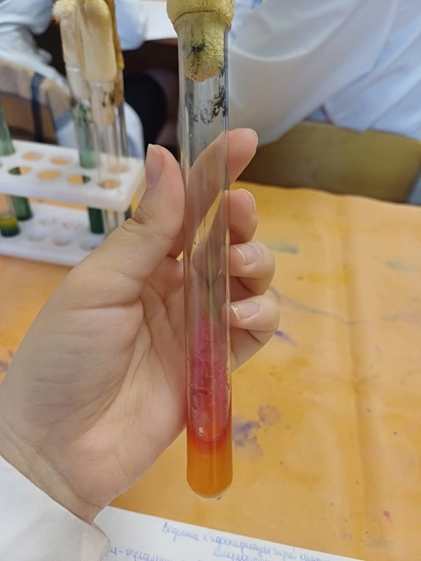 Ферментация не произошла. В состав среды входит бромтимоловый синий.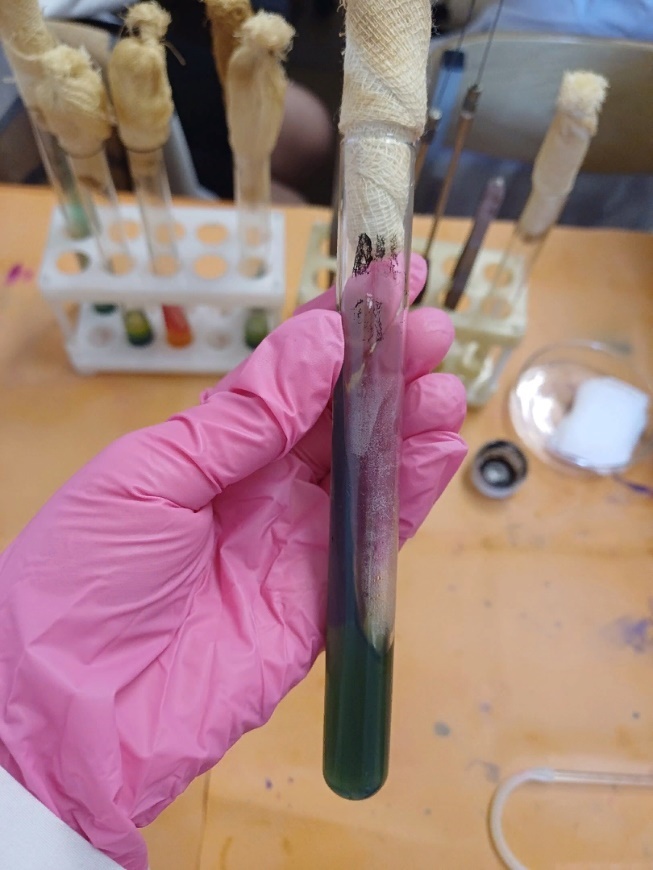 Исследования.Количество исследований по дням практики.Количество исследований по дням практики.Количество исследований по дням практики.Количество исследований по дням практики.Количество исследований по дням практики.Количество исследований по дням практики.ИтогитогоИсследования.123456изучение нормативных документов+1прием, маркировка, регистрация биоматериала.Организация рабочего места++++++6Приготовление простых и сложных питательных сред.  +1Приготовление сложных питательных сред.  ++2Посев на питательные среды+++3Изучение культуральных свойств.+1Изучение морфологических свойств+1Определение подвижности микроорганизмов+1Определение спор +1Изучение биохимических свойств (сахаролитических)+1 Изучение биохимических свойств(протеолитических)+1    Утилизация отработанного материала.+++++№Виды работКол-во1.-изучение нормативных документов, регламентирующих санитарно-противоэпидемический режим в КДЛ:12.- прием, маркировка, регистрация биоматериала. - определение тинкториальных свойств643.- приготовление питательных сред64.- посев исследуемого материала на плотные питательные среды65.-изучение культуральных свойств26.-изучение морфологических и тинкториальных свойств27.-изучение биохимических свойств18.Учет результатов исследования.19.проведение мероприятий по стерилизации и дезинфекции лабораторной посуды, инструментария, средств защиты; - утилизация отработанного материала.5Умения, которыми хорошо овладел в ходе практики: в ходе учебной практике я ознакомилась с техникой безопасности при работе с микроорганизмами. Мною были изучены и отработаны: правила забора материала, техника приготовления простых и дифференциально-диагностических сред, техника посева на питательные среды. Изучены морфологические, культуральные, биохимические свойства.Самостоятельная работа: забор материала, приготовление простых и дифференциально-диагностических сред, посев на питательные среды. Описывала морфологические, культуральные, биохимические свойства колоний.Помощь оказана со стороны методических и непосредственных руководителей: в ходе прохождения учебной практики и инструктажа по технике безопасности.Замечания и предложения по прохождению практики: нет№ ОК/ПККритерии оценкиОценка (да или нет)ОК.1Демонстрирует заинтересованность профессиейдаОК. 2Регулярное ведение дневника и выполнение всех видов работ, предусмотренных программой практики.даПК.4.1При общении с пациентами проявляет уважение, корректность т.д.даПК4.2Проводит исследование биологического материала в соответствии с методикой, применяет теоретические знания для проведения исследований.даПК4.3Грамотно и аккуратно проводит регистрацию проведенных исследований биологического материала.даПК4.4Проводит дезинфекцию, стерилизацию и утилизацию отработанного материала в соответствии с регламентирующими приказами.да ОК.6Относится к медицинскому персоналу и пациентам уважительно, отзывчиво, внимательно. Отношение к окружающим бесконфликтное.даОК 7Проявляет самостоятельность в работе, целеустремленность, организаторские способности. даОК 9Способен освоить новое оборудование или методику (при ее замене).даОК 10Демонстрирует толерантное отношение к представителям иных культур, народов, религий.даОК.12Оказывает первую медицинскую помощь при порезах рук, попадании кислот ; щелочей; биологических жидкостей на кожу.даОК.13 Аккуратно в соответствии с требованиями организовывает рабочее местодаОК14Соблюдает санитарно-гигиенический режим, правила ОТ и противопожарной безопасности. Отсутствие вредных привычек. Участвует в мероприятиях по профилактике профессиональных заболеванийда